Worksheet 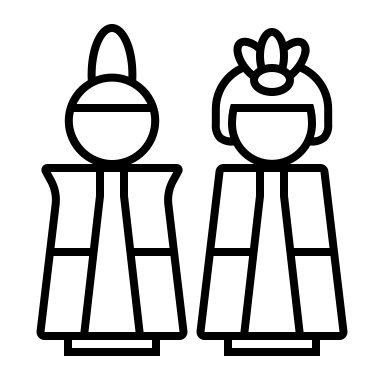 How long has faience been made? 500 years2000 years5000 yearsFaience was made to imitate__________ like ________ and _________. 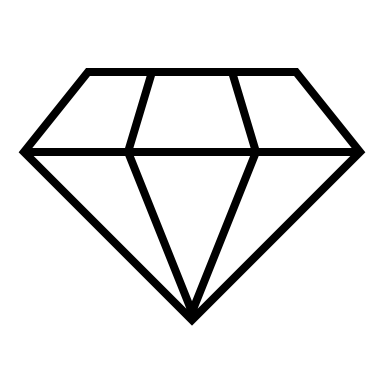 What is faience made of? Silica Lime SodaAll of the above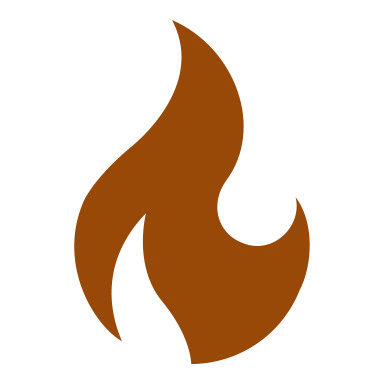 The ancient craftsmen needed to have a good knowledge of ______ to make faience. What do you need to add to get yellow coloured faience?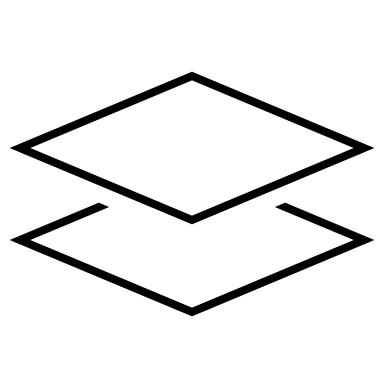 What are the names of the different layers in a faience object? 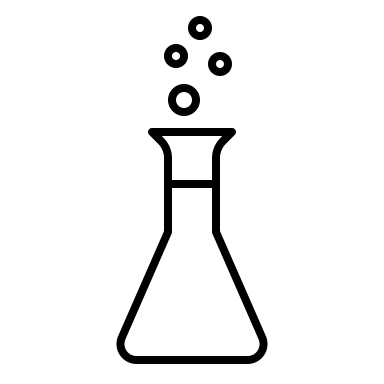 What have archaeologists done to work out the different production methods for faience? What are the names of the three glazing techniques of faience? 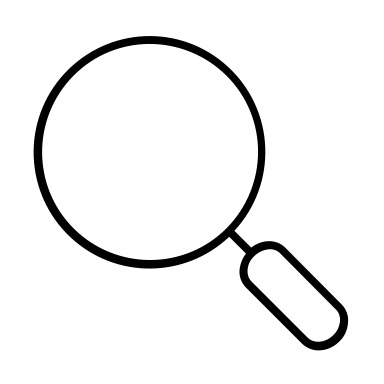 What are the two types of examination that can be done on faience to work out the glazing method? What type of examination would you use to identify application glazing? What constitutes a technological choice by the ancient craftsmen? 